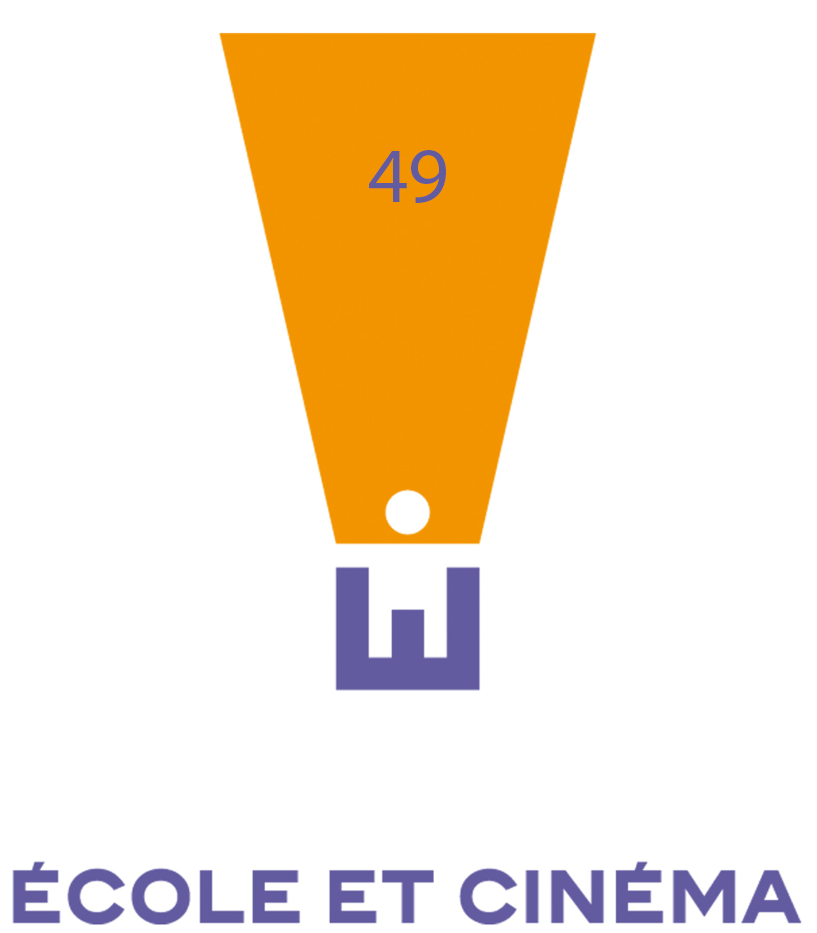 Nom de l’école : 						Commune :		Nom de(s) enseignant(es) :Classe(s) concernée(s) :					Nombre d’élèves :Projet(s) artistique(s) et culturel(s) précédent(s) : (Éléments éventuels de continuité avec ce nouveau projet ou dimensions nouvelles)Objectifs du projet (dans le cadre du programme d’enseignement des arts plastiques) :Objectifs du projet (dans le cadre du PEAC, cf. référentiel) :Titres et réalisateurs des trois films choisis :1.2.3.Valorisation et/ou traces du projet :Structure partenaire éventuelle :Intervenant éventuel :Place de l’usage du numérique pour les élèves :Items d’évaluation des apprentissages (en lien avec les objectifs énoncés plus avant) :- Capacité des élèves à …PROJET PÉDAGOGIQUE ANNUEL École et CinémaAnnée scolaire 2018-2019FréquenterPratiquerS’approprier